NEVADA MEDICAID - Home HealthThis is a service that is available through Nevada Medicaid. Home Health services provide medically necessary skilled interventions, such as:  nursing services, physical therapy, occupational therapy, or speech therapy.  Persons who need skilled home health services in order to remain in their home.Must be a Medicaid recipient. Services required must meet medical necessity criteria and can be safely provided in the home health setting.For more eligibility information, visit: http://dhcfp.nv.gov/Pgms/LTSS/LTSSHH/ Home Health services provide medically necessary skilled interventions, including:Nursing ServicesPhysical TherapySpeech TherapyRespiratory TherapyDietitian ServicesA doctor’s order is required for Home Health services. Your health care provider will submit the doctor’s order to a Home Health Agency of your choice that is enrolled with Nevada Medicaid. The Home Health Agency will complete the required forms to request approval for Home Health services. Nevada Medicaid policy on Home Health is available on line at: http://dhcfp.nv.gov/Resources/AdminSupport/Manuals/MSM/C1400/Chapter1400/   Discuss with your health care provider as Home Health services require a doctor's order. Last Updated: 9/30/16 DS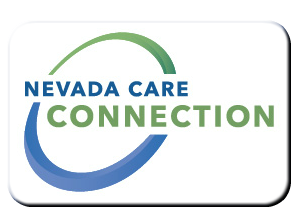 PurposeTarget PopulationEligibilityServicesProgram Policies and ProceduresHow to ApplyFor InformationFor InformationContact your local Nevada Medicaid District Office.Carson City District Office1000 East William St, Suite 118, Carson City, NV  89701775-684-3651Elko District Office 1010 Ruby Vista Drive, Suite 103, Elko, NV  89801775-753-1191Las Vegas District Office1210 S. Valley View, Suite 104, Las Vegas, NV  89102702-668-4200Reno District Office560 Hammil Lane, Reno, NV  89511775-687-1900WebsiteWebsiteNevada Medicaid Long Term Services & Supportshttp://dhcfp.nv.gov/Pgms/LTSS/LTSSHome/Nevada Medicaid Long Term Services & Supports, Home Care Unit, Home Health Agencyhttp://dhcfp.nv.gov/Pgms/LTSS/LTSSHH/